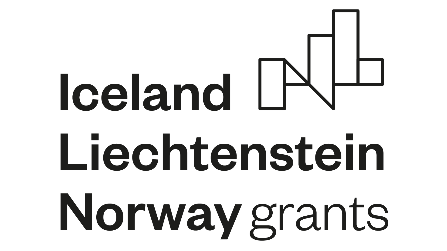 Application form & Learning agreement for student exchange 
Promotion of healthy ageing, welfare and social security EEA-GRANT-205
To be completed by the student (Fill in by computer, please).Please submit the completed application to your contact person in home institution.
After your exchange is approved: please fill in the grant form and attach this learning agreement with it. Please send documents to the coordinator of your home university and Ivars Baltus ivars.baltus@rsu.lvAfter your exchange period is over, please send a final report/feedback to your home university coordinator.Student’s name, surnameStudent’s name, surnamePersonal identity numberPersonal identity numberAddressAddressE-mail addressE-mail addressAge Age Home institution Home institution Host institutionHost institutionAcademic yearAcademic yearExchange period Exchange period from dd/mm/yyyy/ to  dd/mm/yyyyfrom dd/mm/yyyy/ to  dd/mm/yyyyfrom dd/mm/yyyy/ to  dd/mm/yyyyfrom dd/mm/yyyy/ to  dd/mm/yyyyfrom dd/mm/yyyy/ to  dd/mm/yyyyField of study Field of study Number of completed study years prior exchangeNumber of completed study years prior exchangeType of exchange Study exchange □Study exchange □Study exchange □Practical placement □Practical placement □Student’s signature...........................................................................................       Date: ............................................................Student’s signature...........................................................................................       Date: ............................................................Student’s signature...........................................................................................       Date: ............................................................Student’s signature...........................................................................................       Date: ............................................................Student’s signature...........................................................................................       Date: ............................................................Student’s signature...........................................................................................       Date: ............................................................SENDING INSTITUTIONWe confirm that the proposed programme of study / learning agreement is approved.SENDING INSTITUTIONWe confirm that the proposed programme of study / learning agreement is approved.SENDING INSTITUTIONWe confirm that the proposed programme of study / learning agreement is approved.SENDING INSTITUTIONWe confirm that the proposed programme of study / learning agreement is approved.SENDING INSTITUTIONWe confirm that the proposed programme of study / learning agreement is approved.SENDING INSTITUTIONWe confirm that the proposed programme of study / learning agreement is approved.Departmental coordinator.............................................................................Signature:Departmental coordinator.............................................................................Signature:Departmental coordinator.............................................................................Signature:Departmental coordinator.............................................................................Signature:Date: ...................................................................Date: ...................................................................RECEIVING INSTITUTIONWe confirm that this proposed learning agreement is approved.RECEIVING INSTITUTIONWe confirm that this proposed learning agreement is approved.RECEIVING INSTITUTIONWe confirm that this proposed learning agreement is approved.RECEIVING INSTITUTIONWe confirm that this proposed learning agreement is approved.RECEIVING INSTITUTIONWe confirm that this proposed learning agreement is approved.RECEIVING INSTITUTIONWe confirm that this proposed learning agreement is approved.Departmental coordinator..............................................................................Signature:Departmental coordinator..............................................................................Signature:Departmental coordinator..............................................................................Signature:Departmental coordinator..............................................................................Signature:Date: ...................................................................Date: ...................................................................